PrepositionsThere is / There are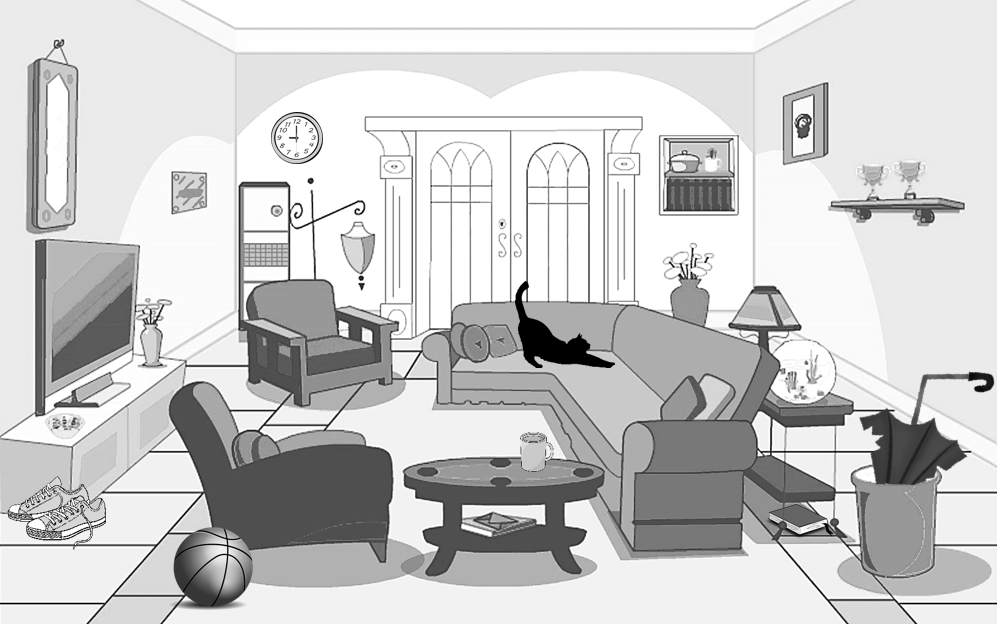 There is a _________________________ under the table.There are two ______________________________ on the shelf. ___________________________________________________________ by the chair.___________________________________________________________ on the table, behind the sofa. There is a cat _______________________________________________________________________________________________________________________________________________________________________________________________________________________________________________________________________________________________________________________________________________________________________________________________________________________________________________ ________________________________________________________________________________________